                                               SPOLU TO ZVLÁDNEME!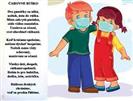                              OZNAMVážení rodičia.Ministerstvo umožňuje zriaďovateľom otvorenie materských škôl od 1. 6. 2020 v usmernení „Organizácia a podmienky výchovy a vzdelávania materských škôl do konca školského roku 2019/2020".Na tomto základe prevádzka materskej školy je v max. dĺžke 9 hodín s max. počtom 15 detí v skupine.Materská škola, ktorej zriaďovateľom je obec Kysucký Lieskovec bude od 1.6.2020 do 31.7.2020 v prevádzke od 6.30 do 15,30 hod.pre deti:zdravotníckych pracovníkov, príslušníkov Policajného zboru, príslušníkov Hasičského a záchranného zboru alebo príslušníkov Ozbrojených síl Slovenskej republiky, pedagogických zamestnancov a odborných zamestnancov podľa zákona č. 138/2019 Z. z. o pedagogických zamestnancoch a odborných zamestnancoch a o zmene a doplnení niektorých zákonov v znení neskorších predpisov, deti rodičov, ktorí vykonávajú prácu na pracovisku, deti, ktoré majú od 1. septembra 2020 začať plniť povinnú školskú dochádzku.(Účasť týchto detí na výchovno-vzdelávacom procese je dobrovoľná – záleží na rozhodnutí zákonného zástupcu. Členovia rodiny nesmú byť v karanténe.)Organizácia prevádzky materskej školyPríchod do materskej školyBudova materskej školy sa ráno otvára o 6,30 hod.a zatvára o 7,45 hod.Deti s cieľom ochrany pred komunitným šírením ochorenia COVID – 19 v materskej škole, budú prichádzať len so zákonným zástupcom (inak dieťa nebude prebraté)a odchádzať len s osobami, ktoré s dieťaťom žijú v spoločnej domácnosti. V prípade, ak bude touto osobou súrodenec, musí byť starší ako 10 rokov. (Pokiaľ je to možné, žiadame aby dieťa privádzala a odvádzala tá istá osoba, ktorá nepatrí do rizikovej skupiny: tehotné ženy, osoby staršie ako 60 rokov, osoby s pridruženými chronickými chorobami a s oslabenou imunitou).Pred vchodom do budovy žiadame zákonných zástupcov, aby dodržiavali  2 metrové odstupy a do priestorov materskej školy vchádzali s rúškom, alebo iným prekrytím dýchacích ciest a pri vstupe do  šatňových priestorov materskej školy používali jednorazové návleky na obuv pre seba aj pre dieťa.Poverený zamestnanec pri vstupe zabezpečí meranie teploty bezdotykovým teplomerom a dezinfekciu rúk dezinfekčným prostriedkom.Zákonný zástupca zodpovedá za dodržiavanie hygienicko – epidemiologických opatrení pri privádzaní dieťaťa do materskej školy, počas pobytu v šatňovom/vstupnom priestore materskej školy a pri odvádzaní dieťaťa z materskej školy (nosenie rúšok, dodržiavanie odstupov, dezinfekcia rúk).Celkový čas zdržiavania sa osôb sprevádzajúcich deti do materskej školy a z materskej školy vo vonkajších a vnútorných priestoroch materskej školy, by nemal presiahnuť 10 minút. Sprevádzajúca osoba sa v priestoroch materskej školy pohybuje vždy v rúšku resp. v súlade s aktuálnymi hygienicko – epidemiologickými nariadeniami, a to hlavne za účelom odovzdania a vyzdvihnutia dieťaťa. Sprevádzajúca osoba zabezpečí umiestnenie rezervného rúška svojho dieťaťa do jeho skrinky.Sprevádzajúca osoba nevstupuje do priestorov triedy a odovzdáva dieťa výhradne pedagogickému zamestnancovi na triede, ktorý dieťa prevezme až na základe záveru ranného zdravotného filtra. V prípade podozrenia na ochorenie (nielen na COVID – 19) dieťa nepreberie.Zákonný zástupca predloží na podpis pri prvom nástupe dieťaťa do materskej školy a následne počas každého dňa  tlačiva:Príloha 6 - Prehlásenie si vypíšete a prinesiete do MŠ pri nástupe dieťaťa do MŠ, či pri zmene skupiny /pondelok/. Príloha 2 V prípade, že dieťa opätovne nastúpi do MŠ po 3 dňoch, donesiete a vypíšete Vyhlásenie - prílohu 2. Prílohy sa  nachádzajú  v sekcii  webovej stránky : https://www.minedu.sk/organizacia-a-podmienky-vychovy-a-vzdelavania-materskych-a-zakladnych-skol-do-konca-skolskeho-roka-20192020-18-5-2020/?fbclid=IwAR0lXH0fxYKnqbmgT7587MYhb4p2jl6JuTEnbj178zh66IJMJPoqsqfy3CAPočas mimoriadnej situácie si deti nemôžu priniesť do materskej školy hračky a iný materiál alebo pomôcky z domáceho prostredia. Ak bude dieťa v priebehu dňa vykazovať niektorý z možných príznakov COVID-19, bude umiestnené do samostatnej miestnosti a pedagogický zamestnanec bude kontaktovať zákonných zástupcov, ktorí ho bezodkladne vyzdvihnú. O podozrení na nákazu COVID – 19 bude materská škola informovať príslušný RÚVZ tak, ako je to v prípade iných infekčných ochorení.Odchod z materskej školyPopoludní sa budova materskej školy otvára o 14.30 hod. a zatvára o 15,30hod.Nakoľko prevádzka materskej školy môže byť maximálne 9 hodín, žiadame rodičov, aby dodržiavali stanovený čas otvorenia a zatvorenia materskej školy.V prípade, že u dieťaťa je podozrenie alebo potvrdené ochorenie na COVID_19, zákonný zástupca bezodkladne o tejto situácii informuje príslušného vyučujúceho a riaditeľku školy. Povinnosťou zákonného zástupcu je aj bezodkladne nahlásenie karantény, ak bola dieťaťu nariadená lekárom všeobecnej zdravotnej starostlivosti pre deti a dorast alebo miestne príslušným regionálnym hygienikom. Za týchto podmienok je dieťa z materskej školy vylúčené. Mgr . Katarína Králikováriaditeľka materskej školyV prípade otázok k otvoreniu a prevádzke materskej školy môžete kontaktovať riaditeľku MŠ na mail: kralik.katarina@gmail.com , alebo na tel. čísle 0911/479474Vypracované v súlade s:Rozhodnutím Ministerstva školstva, vedy, výskumu a športu podľa § 150 ods. 8 zákona č. 245/2008 Z. z. o výchove a vzdelávaní (školský zákon) a o zmene a doplnení niektorých zákonov v znení neskorších predpisov v súlade s opatrením Úradu verejného zdravotníctva SR č. OLP/4204/2020 z 22. 5. 2020 s účinnosťou od 1. júna 2020.Organizáciou a podmienkami výchovy a vzdelávania materských škôl do konca školského roku 2019/2020 (aktualizácia 22. 5. 2020)Podmienkami materskej školy (personálnymi, materiálnymi, priestorovými).